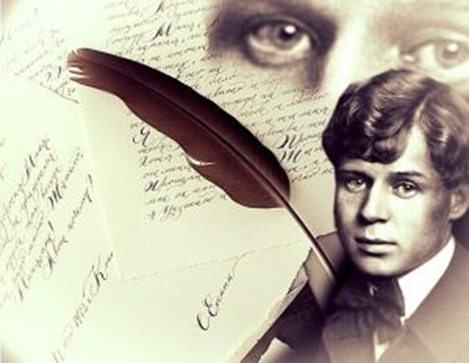  Приглашаем принять участие в конкурсе чтецов « Читаем С.А. Есенина».Конкурс состоится    марта 2024 в библиотеке Колледжа.Жюри обещает награды участникам и бонусы от преподавателей! МО преподавателей гуманитарных дисциплин. Лист регистрации участников конкурса«Читаем С.А. Есенина» 2024Жюри конкурса:Зам.директора по УР                                                               Полевая Е.В.22.03.2024Положениео  конкурсе чтецов   «Читаем С.А. Есенина»1. Общие положения.        1.1. Настоящее Положение определяет цели и задачи  конкурса чтецов  «Читаем С.А. Есенина» (далее - Конкурс).        1.2. Организация Конкурса направлена на реализацию Федерального закона «Об образовании в Российской Федерации», Федерального закона «О государственном языке Российской Федерации», Федерального государственного образовательного стандарта среднего профессионального  образования, приоритетного национального проекта «Образование», распоряжения Комитета по образованию о проведению конкурсов   обучающихся в ОУ СПО,  плана мероприятий методического объединения гуманитарных дисциплин   на 2023-2024 учебный год.        1.3. Предметом Конкурса являются выступления с чтением стихотворных произведений студентами Малоохтинского колледжа.2. Цель и задачи 2.1. Цель Конкурса:  повышение мотивации студентов к овладению  приемами выразительного чтения наизусть литературных произведений стихотворного жанра, а также привлечение внимания обучающихся студентов  к значимым для русской литературы и культуры именам и текстам, воспитание патриотизма. 2.2. Задачи конкурса: -развивать у обучающихся интерес  к развитию навыков выразительного чтения,  русскому языку и литературному наследию; -способствовать формированию лингвистической компетенции учащихся; мотивировать обучающихся к совершенствованию их  устной речи       -знакомить учащихся с качественными русскими текстами, развивать литературный вкус, воспитывать уважение к отечественной культуре, гордость за талантливых российских деятелей культуры;3. Организаторы конкурса Организаторы Конкурса - Государственное бюджетноепрофессиональное образовательное учреждение «Малоохтинский колледж» города Санкт-Петербурга, методическое объединение гуманитарных дисциплин, преподаватели литературы Сулоева Л.А.,  Бойкова И.М., Ненашева В.А.. Организаторы Конкурса обеспечивают равные условия для всех участников, организационно-методическое сопровождение всех этапов Конкурса, формирование профессионального компетентного жюри, выявление и награждение победителей Конкурса. 4. Участники конкурса Участники Конкурса — обучающиеся в Малоохтинском колледже студенты 1 и 2 курсов.В ходе участия в Конкурсе они получат возможность: Расширить знания  о жизни и творчестве С.А. Есенина;Сформировать представления   о личности С.А. Есенина, основных темах и жанрах его произведений;Проявить интерес к чтению и книге, потребности в общении с миром литературы.5. Организация конкурса и жюри 5.1. Для проведения Конкурса создаётся жюри Конкурса. 5.2. Жюри Конкурса осуществляет: • согласование критериев оценки  конкурсных выступлений; • организационно-методическое сопровождение Конкурса;  • согласование предложений о поощрении победителей и лауреатов Конкурса.5.3. Критерии оценки конкурсных выступлений. Критерии оценивания – хорошее знание текста, креативный подход и эмоциональность чтения.  5.3 Состав жюри: председатель – зам. директора по УР Ражева С.В., зав. Отделением ОО Трунова Н.В.,  зав. Библиотекой Чеховская И.В.,  председатель МО Клипикова Г.А., преподаватели русского языка и литературы  Сулоева Л.А. –отвественный за подготовку участников, Ненашева В.А.,  Бойкова И.М.Разработчик: Бойкова И.М., Сулоева Л.А.- за подготовку и проведение. п/НФИОстудентагруппаконтактыПреподава-тельподписьРАССМОТРЕНОНа заседании МОПротокол №  от «22» марта 2024 г.Председатель МО ________ /Г.А.Клипикова/ утверждаю «   22   »         03           2024  года  Зам. директора  по УР ____________________С.В. Ражева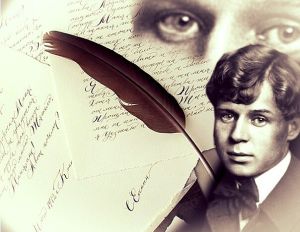 